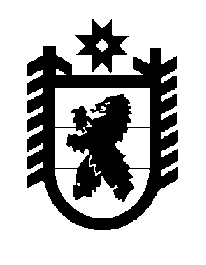 Российская Федерация Республика Карелия    ПРАВИТЕЛЬСТВО РЕСПУБЛИКИ КАРЕЛИЯРАСПОРЯЖЕНИЕот  6 октября 2015 года № 613р-Пг. Петрозаводск В соответствии со статьей 154 Федерального закона от 22 августа   2004 года № 122-ФЗ «О внесении изменений в законодательные акты Российской Федерации и признании утратившими силу некоторых законодательных актов Российской Федерации в связи с принятием федеральных законов «О внесении изменений и дополнений в Федеральный закон «Об общих принципах организации законодательных (представительных) и исполнительных органов государственной власти субъектов Российской Федерации» и «Об общих принципах организации местного самоуправления в Российской Федерации», на основании распоряжения Территориального управления Федерального агентства по управлению государственным имуществом в Республике Карелия 
от 5 августа 2015 года № 104/Рп «О безвозмездной передаче имущества, находящегося в федеральной собственности в государственную собственность Республики Карелия»: 1. Принять в государственную собственность Республики Карелия имущество, находящееся в федеральной собственности, согласно приложению к настоящему распоряжению.2. Государственному комитету Республики Карелия по управлению государственным имуществом и организации закупок подписать акт приема-передачи имущества, указанного в пункте 1 настоящего распоряжения.           ГлаваРеспублики Карелия                                                               А.П. ХудилайненПереченьимущества, принимаемого из федеральной собственности 
в государственную собственность Республики Карелия_________________Приложение к распоряжению Правительства Республики Карелия от   6 октября 2015 года № 613р-ПНаименование имуществаИндивидуализирующие характеристики имуществаАвтомобиль TOYOTA CAMRYидентификационный номер (VIN) XW7BH4FK00S004922, год выпуска 2013, первоначальная стоимость 983000 рублей